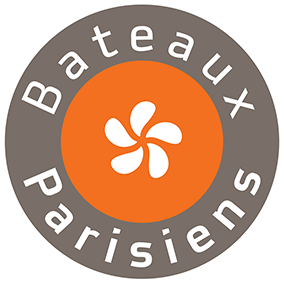 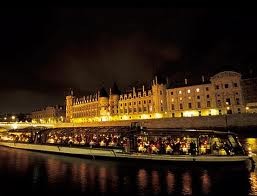 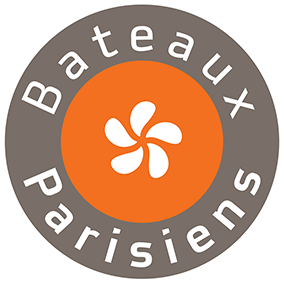 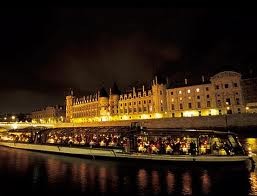 Начало посадки – 19,30Отплытие – 21,00Возвращение к причалу – 00,30 / Окончание – на рассветеУжин в сопровождении оркестра / Дресс кодАдрес :   Port de la Bourdonnais  - 75007 – PARIS  Метро : Tour Eiffel , 6 линия*Медальон из голубого омара с гарниром из порея и цитрусовых*Фуа гра с трюфелями*Запеченный морской окунь с чечевичной икрой под маслом*Турнедо из говядины с картофельным пюре и запеченной тыквой*Сыр Бри с трюфелем*Десерт «Цветущий сад» с лимонной меренгой*Макаронс и шоколад в ассортименте*Mâcon Villages – 1 бутылка/4 челAOP Lussac Saint-Emilion Château pont de pierre – 1 бутылка/4 челChampagne Jacquart Mosaïque – 1 бутылка/4 челМинеральная вода, кофеService Elégance : 395 € Задняя часть корабля Service Privilège : 495 € Средняя часть корабля Service Premier : 595 € Нос корабля При аннуляции - штраф 100%